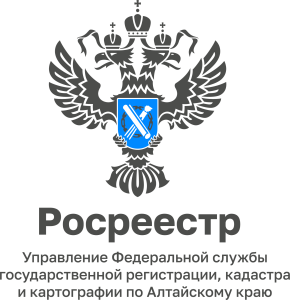 ПРЕСС-РЕЛИЗ15.09.2022Можно ли построить дом на берегу водоемаДом и участок у озера или реки - мечта многих! Поэтому граждане, покупая участок на берегу водоема, начинают строить дом своей мечты, не задумываясь 
об особенностях регулирования такого строительства. А зря. На территориях, которые граничат с любым водным объектом, установлен специальный режим пользования, иногда устанавливающий ​полный запрет ​на любое строительство.Здесь важно обратить внимание на два разных понятия – «береговая полоса» и «водоохранная зона». Береговой полосой называют земли общего пользования вдоль береговой линии. Ее ширина составляет в среднем 20 м, у маленьких рек и ручьев – до 5 м.Водоохранная зона примыкает к береговой линии водоема. На этой территории действует специальный режим хозяйственной и иной деятельности с целью защиты водного объекта. В частности, такая деятельность не должна приводить к загрязнению, засорению, заилению водного объекта, истощению его вод, сохранения среды обитания объектов животного и растительного мира. Ширина водоохранной зоны также зависит от размера водоема: у моря это 500 м, у мелких рек – 50 м, у рек покрупнее – 100-200 м.В границах водоохранных зон устанавливаются прибрежные защитные полосы, на территории которых вводятся дополнительные ограничения. Их ширина устанавливается в зависимости от уклона берега. При обратном или нулевом уклоне она составляет 30 метров. Самая большая ширина прибрежной защитной полосы 
у рек, озер и водохранилищ, имеющих особо ценное рыбохозяйственное значение. 
В этом случае она составляет 200 метров.Со слов заместителя руководителя Росреестра по Алтайскому краю Андрея Рериха, приватизировать, то есть выкупить у государства участки в пределах береговой полосы, нельзя. Индивидуальное жилищное строительство в пределах береговой полосы также не допускается. А вот в водоохранной зоне за пределами береговой полосы можно купить или получить участок в аренду, в том числе для строительства, при условии соблюдения всех санитарных, водоохранных и иных требований и норм. Так его нужно обязательно оборудовать сооружениями, которые будут защищать водный объект от загрязнения - это канализации, ливнеотводы, дренажные установки, системы очистки воды и т.д. Исключениями являются случаи, когда открытый водоем является источником питьевой воды и возле него установлена зона санитарной охраны. На таких территориях жилищное строительство запрещается.Чтобы узнать, входит ли земельный участок в границы водоохранной зоны, нужно заказать выписку из Единого государственного реестра недвижимости 
об основных характеристиках объекта недвижимости. Это можно сделать с помощью электронных сервисов на сайте Росреестра, в офисах МФЦ, а также на портале Госуслуг. Если участок не входит в границы зоны с особыми условиями использования территории (которой в данном случае является водоохранная зона), то напротив соответствующей графы в выписке будет указано «данные отсутствуют». Если же наоборот, то будет указано, что участок расположен 
в границах водоохранной зоны.Об Управлении Росреестра по Алтайскому краюУправление Федеральной службы государственной регистрации, кадастра и картографии по Алтайскому краю (Управление Росреестра по Алтайскому краю) является территориальным органом Федеральной службы государственной регистрации, кадастра и картографии (Росреестр), осуществляющим функции по государственной регистрации прав на недвижимое имущество и сделок с ним, по оказанию государственных услуг в сфере осуществления государственного кадастрового учета недвижимого имущества, землеустройства, государственного мониторинга земель, государственной кадастровой оценке, геодезии и картографии. Выполняет функции по организации единой системы государственного кадастрового учета и государственной регистрации прав на недвижимое имущество, инфраструктуры пространственных данных РФ. Ведомство осуществляет федеральный государственный надзор в области геодезии и картографии, государственный земельный надзор, государственный надзор за деятельностью саморегулируемых организаций кадастровых инженеров, оценщиков и арбитражных управляющих. Подведомственное учреждение Управления - филиал ФГБУ «ФКП Росреестра» по Алтайскому краю. Руководитель Управления, главный регистратор Алтайского края - Юрий Викторович Калашников.Контакты для СМИПресс-служба Управления Росреестра по Алтайскому краюРыбальченко Елена +7 (3852) 29 17 33, 8 913 085 82 12Корниенко Оксана +7 (3852) 29 17 44, 8 905 925 95 2022press_rosreestr@mail.ruwww.rosreestr.gov.ru656002, Барнаул, ул. Советская, д. 16